Tooltec Caisson Crawlers/Inspection tools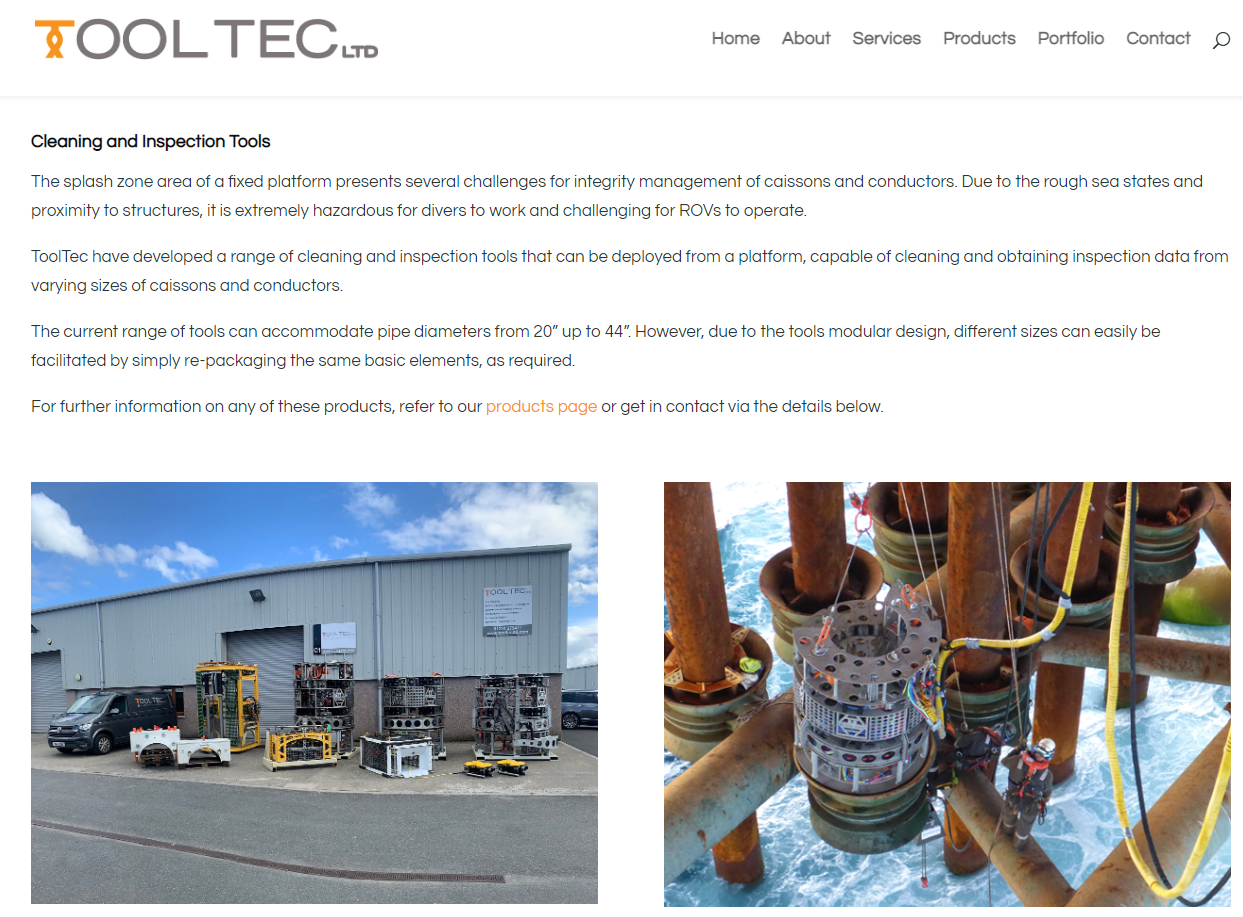 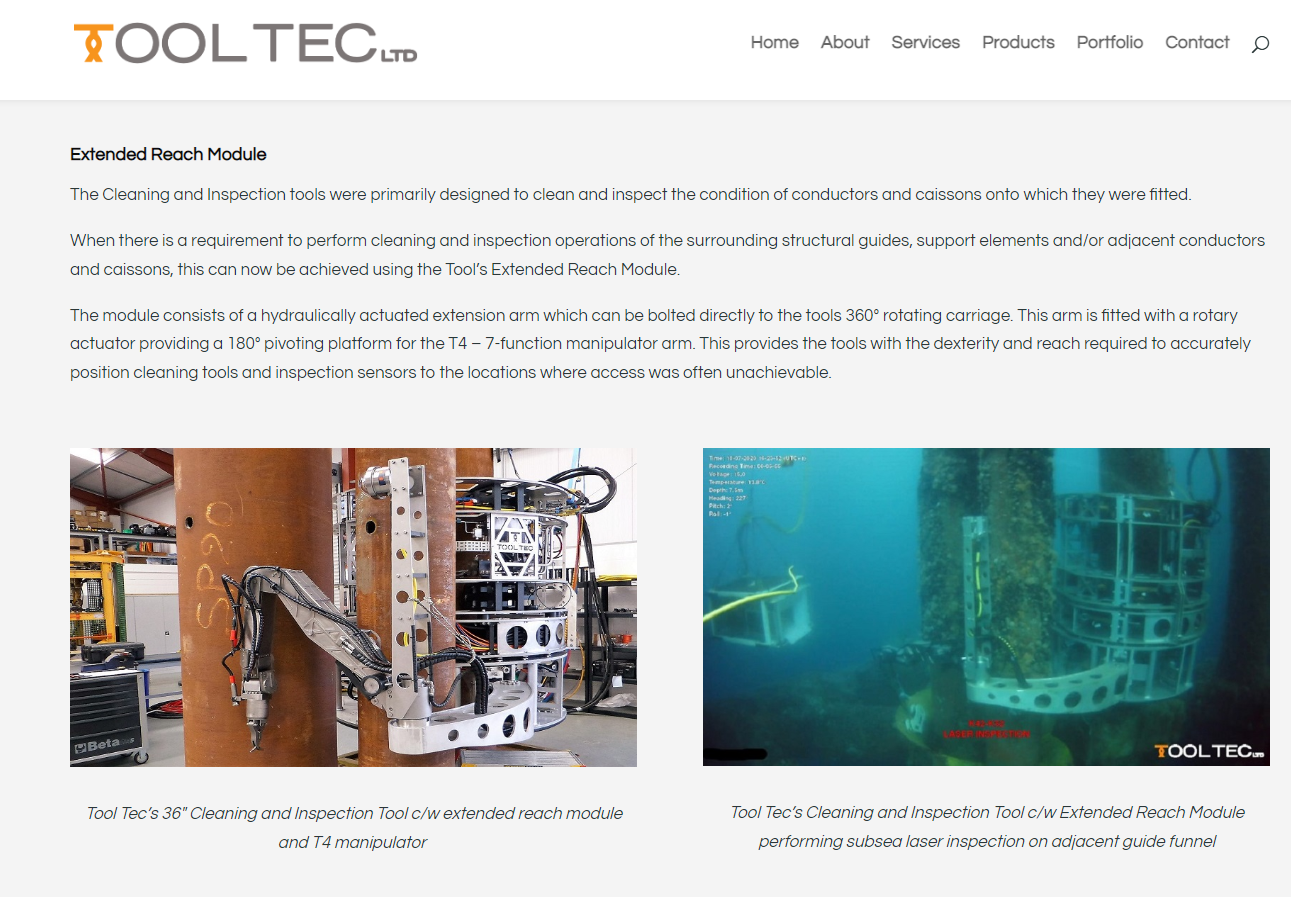 